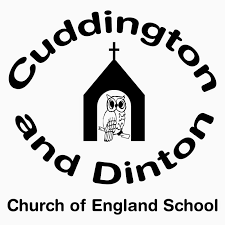 Wb 29th March 2021Year 3 Spellings – The HurricanesCommon exception wordscompletecompleteextremeextremeforwardsforwardsaddressaddressbusinessbusinessheartheartstrangestrangefruitfruitbreathebreathebusybusycountrycountrycontinentcontinent